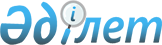 О переименовании улицы села Горное Заградовского сельского округа Есильского района Северо-Казахстанской областиРешение акима Заградовского сельского округа Есильского района Северо-Казахстанской области от 25 ноября 2022 года № 28. Зарегистрировано в Министерстве юстиции Республики Казахстан 28 ноября 2022 года № 30780
      В соответствии с подпунктом 4) статьи 14 Закона Республики Казахстан "Об административно-территориальном устройстве Республики Казахстан", с учетом мнения населения села Горное и на основании заключения областной ономастической комиссии при акимате Северо-Казахстанской области от 1 марта 2022 года, РЕШИЛ:
      1. Переименовать улицу Ленина на улицу Серік Омаров села Горное Заградовского сельского округа Есильского района Северо-Казахстанской области.
      2. Контроль за исполнением настоящего решения оставляю за собой.
      3. Настоящее решение вводится в действие по истечении десяти календарных дней после дня его первого официального опубликования.
					© 2012. РГП на ПХВ «Институт законодательства и правовой информации Республики Казахстан» Министерства юстиции Республики Казахстан
				
      Аким сельского округа

Б. Тулегенов
